Областное государственное казенное  общеобразовательное  учреждение   «Ивановская   коррекционная     школа    № 1»__________________________________________________________________Адрес: 153022 г. Иваново,   ул. 4-я  Первомайская, д. 5/1, тел./факс 8(4932) 38-54-46 ivkorrschol1@mail.ru             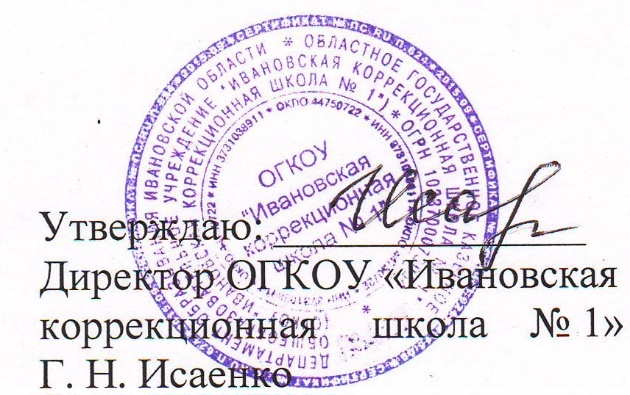 Приказ № 22-ОД от 01.09.2022РАСПИСАНИЕ ЗВОНКОВ НА 2022-2023 УЧЕБНЫЙ ГОД8.10 – 2а, 3а, 6аб, 7аб, 9аб8.30 – 1б, 2б, 3б, 4бв, 5в, 6в, 7в9.00 –1а, 4а, 5аб,8абв10.40/11.30– 10аб, 11абЗвонки1 УРОК---------------------------8.10 – 8.502 УРОК1 УРОК-----------9.00 – 9.403 УРОК2 УРОК-----------9.50 – 10.304 УРОК3 УРОК1 УРОК10.40 – 11.205 УРОК4 УРОК2 УРОК11.30 – 12.106 УРОК5 УРОК3 УРОК12.20 – 13.007 УРОК6 УРОК4 УРОК13.15 – 13.558 УРОК7 УРОК5 УРОК14.05 – 14.458 УРОК6 УРОК14.55– 15.357 УРОК15.45 – 16.258 УРОК16.35- 17.15